حملة التطعيم في مُقاطعة شتيرمارك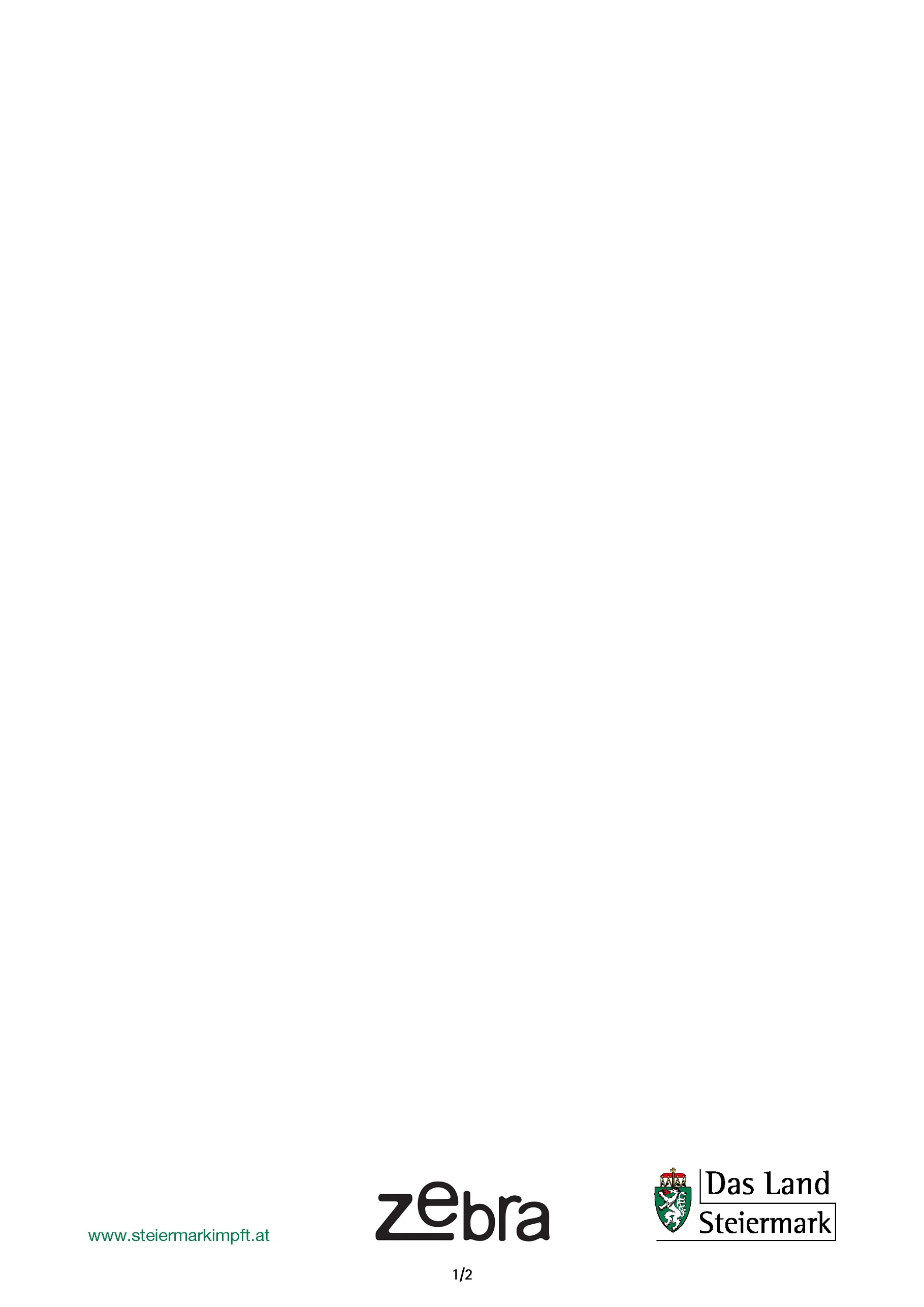 لماذا ينبغي عليكم التطعيم ؟لِأنَّ التطعيم يحميكم من الإصابة الشديدة بمرض فيروس كورونا كوفيد 19 (Covid-19).     كيف يعمل مفعول التطعيم؟إن مادة التطعيم تَعطي لجسم الانسان المعلومات اللازمة ليقوم بانتاج الأجسام المضادة. وهذه الأجسام المضادة تحمي الجسم من الإصابة الشديدة بمرض فيروس كورونا كوفيد 19 (Covid-19).  وجميع مواد اللقاحات هذه خالية من فيروس سارس كوفيد ـ 2  (SARS-CoV-2) .هل التطعيم آمن؟نعم. لقد تم االتأكد من سلامة مادة التطعيم بواسطة إجراء الفحوصات. ولقد منحت وكالة الأدوية الأوروبية (EMA) الموافقة على إستخدامه. والتطعيم آمن كذلك لمرضى السكري وارتفاع ضغط الدم وأمراض القلب والربو.إن كُنتم تعانون من حساسية، فهل بإمكانك بالرغم من ذلك الحصول على التطعيم؟ان الطاقم الطبي على استعداد لمراجعة قائمة محتويات اللقاح معكم للتأكد من إمكانية حصولكم على التطعيم. وإن جميع مواد لقاح كورونا كوفيد 19 (COVID-19  ) لا تحتوي على البيض أو الجيلاتين أو المواد الحافظة أو المضادات الحيوية.إن كنتم قد أُصِبتُم بفيروس  كورونا كوفيد 19 (COVID-19  )، فهل هناك حاجة إلى التطعيم مرة آخرى؟نعم، وذلك لان المناعة المكتسبة بعد الإصابة بمرض كورونا كوفيد 19 (COVID-19  ) توفر لكم الحماية ضد الإصابة من جديد لفترة زمنية محددة ومؤقتة. وعليه فانه من الأحسن التطعيم لكي يوفر لكم التطعيم الحماية.هل هناك آثار جانبية ناتجة عن التطعيم؟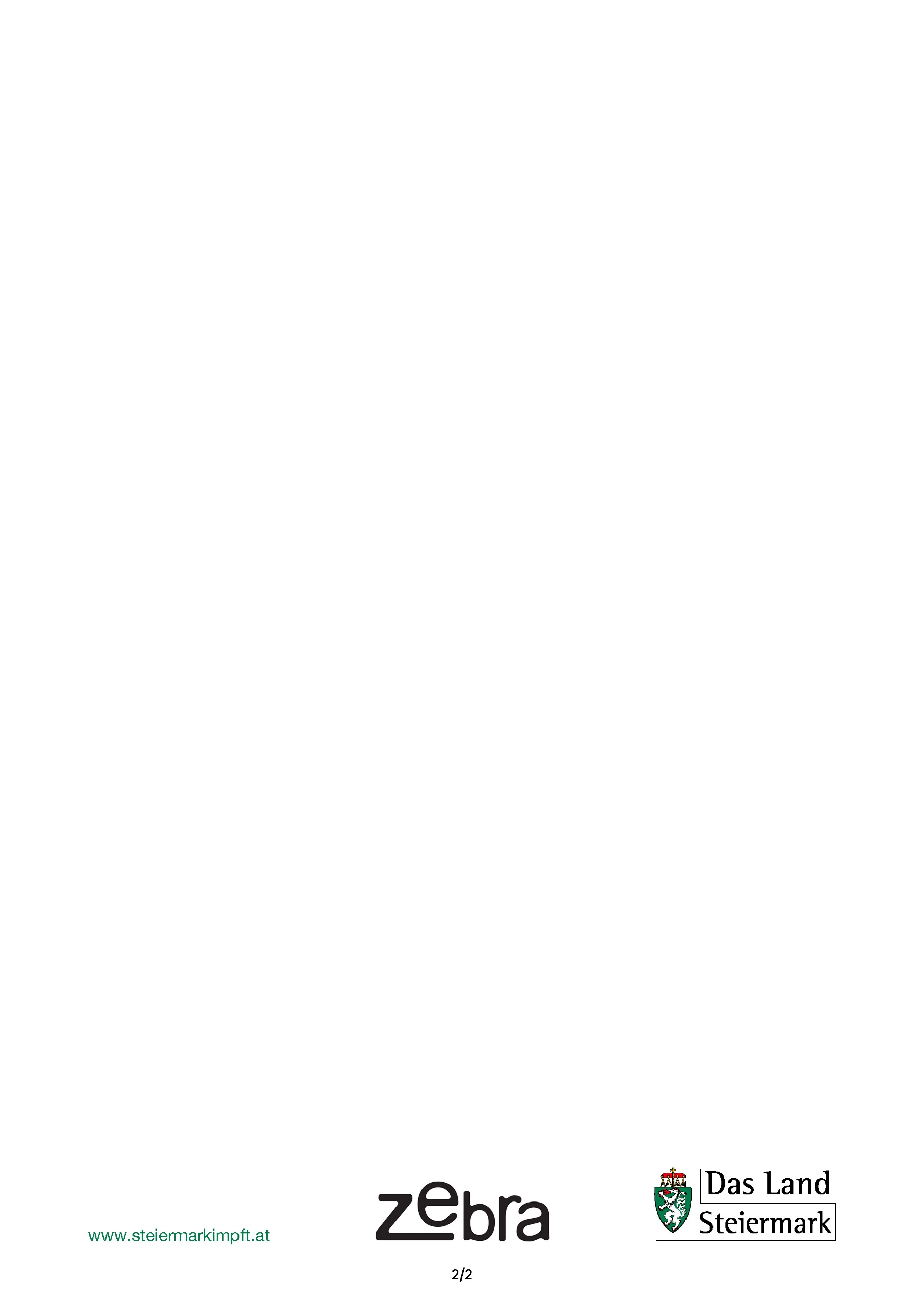 يمكن ان تكون هناك أعراض جانبية: ألَم أو إحمرار في موقع الحقن وكذلك صداع وحمى وتشنجات عضلية. هذه الأعراض هي الأكثر شيوعاً، إلا أنها ردود فعل طبيعية. وتختفي هذه الأعراض على الأكثر في غضون أيام قليلة. وسيقوم الطاقم الطبي بالاشراف على حالتكم بعد التطعيم لمدة 15 دقيقة تقريبًا للإطمئنان عليكم. هل ينبغي عليكم التطعيم؟لا، ليس هناك تطعيم إجباري عام. وكل شخص يرغب في التطعيم، سيحصل على موعد للتطعيم يتم إبلاغه بذلك وفقًا لجدول التطعيم الذي تضعه الدولة.      كيف يمكن لكم الحصول موعد للتطعيم؟سجلوا أسمكم في منصة حملة التطعيم في مُقاطعة شتيرمارك التالية:   www.steiermarkimpft.at ، وحالما يحين دوركم للتطعيم وفقًا لجدول التطعيم، فإنه سيتم إخطاركم وتزويدكم بمزيد من التفاصيل. يُرجى إحضار الوثائق والمستندات التالية معكم إلى موعد التطعيم:تأكيد التسجيل المُرسل لكم مطبوع أو رقميًا (على الهاتف الجوال)بطاقتة التأمين الصحي النافذة المفعول e-Cardشهادة التطعيم الخاصة بكم (إن وجدت)قائمة بالأدوية التي تتناولونها في الوقت الحاضر(إن وجدت )إستمارة معلومات مُرسلة لكم بعد مَلئِها للحصول على أجوبة لأسئلتكم بخصوص التطعيمات واللقاحات ضد كورونا، يُرجى الإتصال بالخط الساخن للمعلومات الخاص بالحكومة الفيدرالية: 0800 555 621جميع المعلومات حول حملة التطعيم في مُقاطعة شتيرمارك تجدونها على الموقع: www.impfen.steiermark.at التسجيل المُبكر للحصول على التطعيم يتم على الموقع الالكتروني التالي:    www.steiermarkimpft.at